Formulier projectaanvraag Versterking Eerstelijn 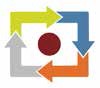 Dit aanvraagformulier voor projectfinanciering dient ingevuld te worden alvorens uw aanvraag in behandeling wordt genomen. Alleen volledig ingevulde formulieren worden in behandeling genomen.GEGEVENS PROJECT        Regio:  Noord Holland Noord	 Zuid Holland Zuid & Midden Holland	 Zuid Nederland	           Gemeente(n) waar project wordt uitgevoerd  GEGEVENS SUBSIDIEVRAGERDEELNEMENDE PARTIJENOnderstaande gegevens dienen voor elke betrokken partij te worden opgenomen.  PROJECTINFORMATIE EN RESULTATENGeef een korte omschrijving van het project:Wat is het probleem en waarom is het belangrijk om dit aan te pakkenDOELSTELLING:Beschrijf kort de concrete doelstelling van het project. 
Graag SMART formuleren. 
Denk hierbij aan de volgende perspectieven: patiënt/klant, kwaliteit, 
betaalbaarheid  en toegankelijkheid. Zowel nu als in de toekomst.PRESTATIE INDICATOREN EN (TUSSENTIJDSE) RESULTATEN:Op basis van welke prestatie indicatoren (PI) gaat u rapporteren over de voortgang en de bereikte  tussen- en eindresultaten van de hierboven genoemde doelstelling van het project? (maximaal 8 PI’s t.b.v. overzichtelijkheid en focus). Graag SMART formuleren. 
Licht toe hoe het project Zinnige Zorg stimuleert. Zinnige Zorg is betere zorg voor de patiënt tegen lagere kostenZijn er vergelijkbare initiatieven in het land? ja	 nee	 n.v.t.Zo ja, welke?Waarin onderscheidt uw project zich in ten opzichte van de reeds lopende initiatieven op dit terrein?Geef een duidelijke omschrijving van de doelgroep (omvang, samenstelling, specifieke kenmerken)BORGING & OPSCHAALBAARHEIDAls het project is afgelopen, op welke wijze wordt dan het resultaat geborgd/ingebed in de dagelijkse praktijk?Kunnen de activiteiten na afloop van het project buiten de financiering vanuit Versterking Eerstelijn worden gecontinueerd Ja	 NeeKan het project na afloop worden opgeschaald / breder worden uitgerold in den lande? Ja	 Nee	 N.v.t.Zo ja, licht hieronder toe hoe:FINANCIERINGVerwachte maximale projectkosten (totaal tijdens gehele looptijd project):Gevraagde bijdrage van Versterking Eerstelijn (incl. Btw).  Graag gespecificeerde begroting bijvoegen:	Neemt subsidievrager een deel voor eigen rekening?	 Ja	 Nee
Zijn door andere partijen al toezeggingen gedaan?	 Ja	 NeeZo ja, door wie?ONDERTEKENINGU verklaart hiermee kennis te hebben genomen van onze voorwaarden die op www.cooperatievgz.nl/zorgaanbieders/eerstelijns-ondersteuningsgelden zijn gepubliceerd en die voor door Versterking Eerstelijn te ondersteunen projecten van toepassing zijn. Ja
U wordt verzocht deze aanvraag digitaal in word en pdf (met handtekening) te verzenden naar e-mailadresversterkingeerstelijn@vgz.nlNaam project:Ingangsdatum project:Einddatum project:
(maximale looptijd 3 jaar)Betrokken VGZ zorginkoperOrganisatie:Beroepsgroep:Adres:Postcode en woonplaats:Naam contactpersoon:Functie contactpersoon:Telefoonnummer:E-mailadresBetrokken PartijContactpersoonE-mailadresBeroepsgroep1234Datum:Plaats:Handtekening aanvrager: